LETNI PROGRAM ŠPORTA OBČINE KUZMA - 2019PRIJAVA NA RAZPISA.  SPLOŠNI PODATKI IZVAJALCA1. POPOLNI NAZIV IZVAJALCA:	                                                                                     2. TOČEN NASLOV IZVAJALCA:	                                            TELEFONSKA ŠTEVILKA:	                                  E-POŠTA:                             	    SPLETNI NASLOV:                                                    3.  POŠTO POŠILJATI NA NASLOV:     (POPOLNI NASLOV)	             4. ŠTEVILKA ODLOČBE O REGISTRACIJI:          5. TRANSAKCIJSKI RAČUN ŠT:	              6. DAVČNA ŠTEVILKA:	7. MATIČNA ŠTEVILKA:		    B. PODATKI O ORGANIZACIJSKIH DELAVCIH ORGANIZIRANOST V ŠPORTU  S sredstvi lokalne skupnosti (LPŠ) se lahko sofinancirajo:    PODATKI (izpolnite):Zakoniti zastopnik:IZJAVA O RESNIČNOSTI IN TOČNOSTI POSREDOVANIH PODATKIHSpodaj podpisani _________________________ (odgovorna oseba) pod kazensko in materialno odgovornostjo izjavljam, da proti nam ni bila izdana pravnomočna sodna ali upravna odločba, s katero bi nam bilo prepovedano opravljati dejavnost, ki je predmet javnega razpisa.S podpisom in žigom na tej izjavi potrjujemo, da sprejemamo pogoje in merila, navedene v javnem razpisu in pripadajoči razpisni dokumentaciji, ter da so vse navedbe v vlogi resnične in ustrezajo dejanskemu stanju.V skladu z razpisnimi pogoji soglašamo s preverjanjem posredovanih podatkov in namenske porabe odobrenih proračunskih sredstev.Zakoniti zastopnik:1.0. PROSTOČASNA ŠPORTNA VZGOJA OTROK IN MLADINE1.1. PROMOCIJSKI ŠPORTNI PROGRAMIS sredstvi lokalne skupnosti (LPŠ) se lahko sofinancirajo:	PROGRAMI: MALI SONČEK, CICIBAN PLANINEC,ZLATI SONČEK, NAUČIMO SE PLAVATI,              KRPAN, MLADI PLANINEC1.2. ŠOLSKA ŠPORTNA TEKMOVANJAS sredstvi lokalne skupnosti (LPŠ) se lahko sofinancirajo:1.3. CELOLETNI ŠPORTNI PROGRAMIS sredstvi lokalne skupnosti (LPŠ) se lahko sofinancirajo:1.4. PROGRAMI V POČITNICAH IN POUKA PROSTIH DNEVIHS sredstvi lokalne skupnosti (LPŠ) se lahko sofinancirajo: Izpolnil:2.0.ŠPORTNA VZGOJA OTROK IN MLADINE USMERJEN V VRHUNSKI ŠPORTS sredstvi lokalne skupnosti (LPŠ) se lahko sofinancirajo:- obrazec je namenjen za udeležence v kolektivnih in individualnih panogah- izpolnimo za vsako skupino posebej – vpišemo naziv skupine!PRIPRAVLJALNA SKUPINA 6/7PRIPRAVLJALNA SKUPINA 8/9PRIPRAVLJALNA SKUPINA 10/11PRIPRAVLJALNA SKUPINA U-12/13 MLAJŠI DEČKI IN DEKLICETEKMOVALNA SKUPINA U-14/15 STAREJŠI DEČKI IN DEKLICETEKMOVALNA SKUPINA U-16/17 MLAJŠI MLADINCI IN MLADINKETEKMOVALNA SKUPINA U-18/19 STAREJŠI MLAINCI IN MLADINKE URNIK VADBE											              SEZNAM VADEČIH V SKUPINI Zakoniti zastopnik:3.0. KAKOVOSTNI ŠPORTS sredstvi lokalne skupnosti (LPŠ) se lahko sofinancirajo: URNIK VADBESEZNAM VADEČIH Zakoniti zastopnik:4.0. VRHUNSKI ŠPORT URNIK VADBE  SEZNAM VRHUNSKI ŠPORTNIKOV1. perspektivni razred2. mednarodni razred3. svetovni razredZakoniti zastopnik:5.0. ŠPORT INVALIDOVS sredstvi lokalne skupnosti (LPŠ) se lahko sofinancirajo: URNIK VADBE  SEZNAM VADEČIH V SKUPINI Zakoniti zastopnik:*izpolnite za vsako skupino posebej6.0. ŠPORTNA REKREACIJAs sredstvi lokalne skupnosti (LPŠ) se lahko sofinancirajo: URNIK VADBE  SEZNAM VADEČIH V SKUPINI Zakoniti zastopnik:*izpolnite za vsako skupino posebej7.0. ŠPORT STAREJŠIHS sredstvi lokalne skupnosti (LPŠ) se lahko sofinancirajo: URNIK VADBE SEZNAM VADEČIH V SKUPINI Zakoniti zastopnik:*izpolnite za vsako skupino posebej RAZVOJNE DEJAVNOSTI V ŠPORTU8.0. USPOSABLJANJE IN IZPOPOLNJEVANJE STROKOVNIH KADROV V ŠPORTUS sredstvi lokalne skupnosti (LPŠ) se lahko sofinancirajo:Zakoniti zastopnik:10.0. ŠPORTNE PRIREDITVE IN PROMOCIJA ŠPORTA1.1. ŠPORTNE PRIREDITVES sredstvi lokalne skupnosti (LPŠ) se lahko sofinancirajo:    Zakoniti zastopnik:FUNKCIJAIME IN PRIIMEKTOČEN NASLOVTELEFON ALI GSMPREDSEDNIKPODPREDSEDNIKSEKRETARORGANIZIRANOST V ŠPORTU:KRITERIJ VREDNOTENJA:delovanje športnih društev na lokalni ravnimaterialni stroški/društvo in/ali član in/ali letoDELOVANJE DRUŠTVA, KLUBATRADICIJA:                            LETA DELOVANJAČLANSTVO S PLAČANO ČLANARINOREGISTRIRANI TEKMOVALCIČLANSTVO V NPŠZDRUŠTVO V JAVNEM INTERESULETA DELOVANJA----ČLANSTVO S PLAČANO ČLANARINO----REGISTRIRANI TEKMOVALCI---ČLANSTVO V NAC. PANOŽNI ZVEZI----DRUŠTVO V JAVNEM INTERESU----Priimek in ime:Podpis:Kraj in datum: Žig:OBRAZECŠT. 2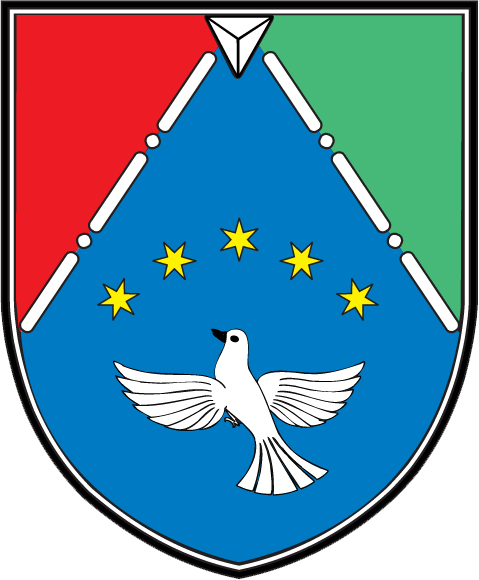 OBČINA KUZMAPriimek in ime:Podpis:Kraj in datum: Žig:OBRAZECŠT. 3OBČINA KUZMA1. NAZIV IZVAJALCA:2. NAZIV SKUPINE: ŠPORTNI PROGRAM:KRITERIJ VREDNOTENJA:prostočasna ŠVOM: promocijski programi: MS, CP, ZS, NSP, KRP, MPmaterialni stroški/udeleženec1. NAZIV IZVAJALCA:2. NAZIV SKUPINE: ŠPORTNI PROGRAM:KRITERIJ VREDNOTENJA:Prostočasna ŠVOM: Šolska športna tekmovanja (ŠŠT)materialni stroški/skupina1. NAZIV IZVAJALCA:2. NAZIV SKUPINE: ŠPORTNI PROGRAM:KRITERIJ VREDNOTENJA:prostočasna ŠVOM: celoletni programišportni objekt in strokovni kader/skupina1. NAZIV IZVAJALCA:2. NAZIV SKUPINE: ŠPORTNI PROGRAM:KRITERIJ VREDNOTENJA:prostočasna ŠVOM: programi v počitnicah in pouka prostih dnehšportni objekt in strokovni kader/skupinaPriimek in ime:Podpis:Kraj in datum: Žig:OBRAZECŠT. 4OBČINA KUZMA                                                                      ŠPORTNI PROGRAM:KRITERIJ VREDNOTENJA:ŠVOM usmerjeni v KŠ/VŠ: celoletni tekmovalni programišportni objekt in strokovni kader/skupinaPODATKI O VADBENI SKUPINI 1. NAZIV IZVAJALCA:2. NAZIV SKUPINE: 3. IME IN PRIIMEK TRENERJA:4. Stopnja strokovne izobrazbe:DANURAKRAJ – MESTO VADBEPONEDELJEKTOREKSREDAČETRTEKPETEKSOBOTAZapšt.IME IN PRIIMEKLETNICAROJSTVANASLOV BIVALIŠČAkateg.mlad. razr.1.2.3.4.5.6.7.8.9.10.11.12.13.14.15.Priimek in ime:Podpis:Kraj in datum: Žig:OBRAZECŠT. 5OBČINA KUZMA                                                                      UPORABA OBJEKTA:KRITERIJ VREDNOTENJA:kakovostni šport: športni objekt za programe KŠšportni objekt/skupinaPODATKI O VADBENI SKUPINI 1. NAZIV IZVAJALCA:2. NAZIV SKUPINE: 3. IME IN PRIIMEK TRENERJA:4. Stopnja strokovne izobrazbe:DANURAKRAJ – MESTO VADBEPONEDELJEKTOREKSREDAČETRTEKPETEKSOBOTAZapšt.IME IN PRIIMEKLETNICAROJSTVANASLOV BIVALIŠČAkateg.drž. razr.1.2.3.4.5.6.7.8.9.10.11.12.13.14.15.16.17.18.19.20.Priimek in ime:Podpis:Kraj in datum: Žig:OBRAZECŠT. 6OBČINA KUZMA                                                                      ŠPORTNI PROGRAM:KRITERIJ VREDNOTENJA:vrhunski šport: dodatni programi športnikov PR, MR, SRmaterialni stroški/udeleženectekmovalni program vrhunskega športa1. NAZIV IZVAJALCA:2. NAZIV SKUPINE: 3. IME IN PRIIMEK TRENERJA:4. Stopnja strokovne izobrazbe:DANURAKRAJ – MESTO VADBEPONEDELJEKTOREKSREDAČETRTEKPETEKSOBOTAZapšt.IME IN PRIIMEKLETNICAROJSTVANASLOV BIVALIŠČAkateg.pers.raz.kateg.med.raz.kateg.svet.raz.1.2.3.4.5.Priimek in ime:Podpis:Kraj in datum: Žig:OBRAZECŠT. 7OBČINA KUZMA                                                                      ŠPORTNI PROGRAM:KRITERIJ VREDNOTENJA:Šport invalidov: celoletni programi športni objekt in strokovni kader/skupinaŠport invalidov: občasni projektišportni objekt in strokovni kader/skupinaPODATKI O VADBENI SKUPINI 1. NAZIV IZVAJALCA:2. NAZIV SKUPINE: 3. IME IN PRIIMEK VADITELJA:4. Stopnja strokovne izobrazbe:DANURAKRAJ – MESTO VADBEPONEDELJEKTOREKSREDAČETRTEKPETEKSOBOTAZapšt.IME IN PRIIMEKLETNICAROJSTVANASLOV BIVALIŠČA1.2.3.4.5.6.7.8.9.10.11.12.Priimek in ime:Podpis:Kraj in datum: Žig:OBRAZECŠT. 8OBČINA KUZMA                                                                      ŠPORTNI PROGRAM:KRITERIJ VREDNOTENJA:Športna rekreacija: celoletni programi športni objekt in strokovni kader/skupinaŠportna rekreacija: občasni projektišportni objekt in strokovni kader/skupinaŠportna rekreacija: gibanje za zdravješportni objekt in strokovni kader/skupinaPODATKI O VADBENI SKUPINI 1. NAZIV IZVAJALCA:2. NAZIV SKUPINE: 3. IME IN PRIIMEK VADITELJA:4. Stopnja strokovne izobrazbe:DANURAKRAJ – MESTO VADBEPONEDELJEKTOREKSREDAČETRTEKPETEKSOBOTAZapšt.IME IN PRIIMEKLETNICAROJSTVANASLOV BIVALIŠČA1.2.3.4.5.6.7.8.9.10.11.12.13.14.15.16.17.18.19.20.Priimek in ime:Podpis:Kraj in datum: Žig:OBRAZECŠT. 9OBČINA KUZMA                                                                      ŠPORTNI PROGRAM:KRITERIJ VREDNOTENJA:Šport starejših: celoletni programi skupinske gibalne vadbešportni objekt in strokovni kader/skupinaŠport starejših: celoletni programi vadba razširjene družinešportni objekt in strokovni kader/skupinaPODATKI O VADBENI SKUPINI 1. NAZIV IZVAJALCA:2. NAZIV SKUPINE: 3. IME IN PRIIMEK VADITELJA:4. Stopnja strokovne izobrazbe:DANURAKRAJ – MESTO VADBEPONEDELJEKTOREKSREDAČETRTEKPETEKSOBOTAZapšt.IME IN PRIIMEKLETNICAROJSTVANASLOV BIVALIŠČA1.2.3.4.5.6.7.8.9.10.11.12.13.14.15.Priimek in ime:Podpis:Kraj in datum: Žig:OBRAZECŠT. 10OBČINA KUZMA                                                                      DEJAVNOST ŠPORTA:KRITERIJ VREDNOTENJA:usposabljanje/izpopolnjevanje strokovnih kadrovmaterialni stroški/udeleženecPRIJAVA PROGRAMAUSPOSABLJANJE IN IZPOPOLNJEVANJE V ŠPORTUUSPOSABLJANJE IN IZPOPOLNJEVANJE V ŠPORTUUSPOSABLJANJE IN IZPOPOLNJEVANJE V ŠPORTUUSPOSABLJANJE IN IZPOPOLNJEVANJE V ŠPORTUIME IN PRIIMEK , NASLOVIZPOPOLNJEVANJE (licenciranje)USPOSABLJANJE (stopnja 1)USPOSABLJANJE (stopnja 2)USPOSABLJANJE (stopnja 3)1.---2.---3.---4.---Priimek in ime:Podpis:Kraj in datum: Žig:OBRAZECŠT. 11OBČINA KUZMA                                                                      ŠPORTNE PRIREDITVE KRITERIJ VREDNOTENJA:športne prireditve lokalnega in občinskega  pomenamaterialni stroški/prireditevšportne prireditve državnega pomena in mednarodne prireditvematerialni stroški/prireditevPRIJAVA PRIREDITVEšt. udeležencevizvedba prireditve lokalnega pomenanaziv prireditve in datum:izvedba prireditve občinskega pomenanaziv prireditve in datum: izvedba prireditve državnega pomenanaziv prireditve in datum:izvedba mednarodne športne prireditvenaziv prireditve in datum:Priimek in ime:Podpis:Kraj in datum: Žig: